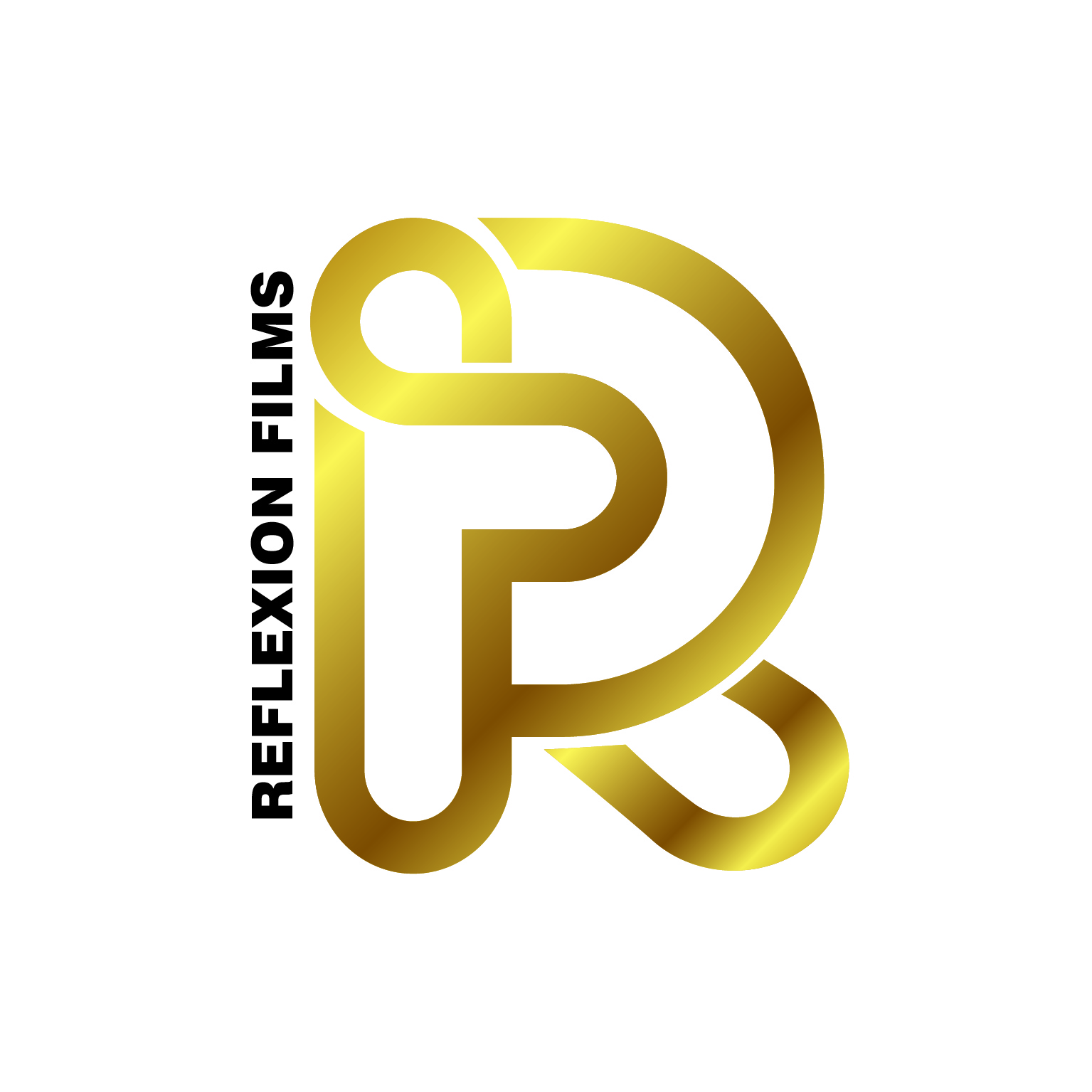 Фильм о последней в современной истории музыкальной революции «ЭПОХА ТАНЦЕВ»в российском прокате с 30 марта.Премьеры в Москве и Санкт-Петербурге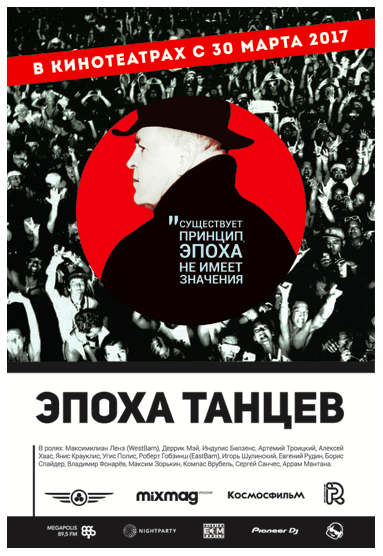 «Рейв был последним молодежным движением, у которого были своя собственная мода, свой сленг, свои танцевальные движения, ритуалы. А техно, в свою очередь, было последним рубежом, когда музыка ещё изо всех сил двигалась вперед, –  финальным взрывом футуризма в популярной культуре». Саймон Рейнольдс (музыкальный критик, писатель) 30 марта в российский прокат выйдет документальный фильм «Эпоха танцев» (реж. Виктор Буда). Картина посвящена последней в современной истории музыкальной революции - зарождении техно и расцвете рейв-движения. Политические изменения, происходящие в мире с середины 80-х до начала 90-х годов, включая падение Берлинской стены и развал СССР, позволили этому культурному явлению на короткий срок стать практически полностью независимым от глобальных корпораций массовым движением, которое не боролось с системой, а создавало свою систему. Помимо широко известных фактов о том времени, существует нерассказанная история о людях, которые были настоящими героями этой революции, новаторами культуры, строившими собственные «корпорации счастья», начиная с авангардных техно-вечеринок в Детройте, Берлине, Риге и заканчивая первыми российскими рейвами. «Хотя музыки и много в фильме, но это не клип. Музыкой мы создаем скорее фон, но мы все-таки акцент делаем на людей, на их мотивации, на их судьбы. История же рассказана через архивы и исторические съемки. Как показал закрытый показ в Москве, публике подобная идея нравится», - рассказал режиссер фильма Виктор Буда в своем интервью в программе «Призма» на Megapolis FM. «Эпоха танцев» впервые расскажет историю становления именно российской рейв- культуры. Возможно, современным поклонникам танцевальной музыки мало знакомы имена Индулиса Билзенса, Яниса Крауклиса, Роберта Гобзинса (EastBam), Угиса Полиса, но именно им суждено было внести наибольший вклад в развитие современной российской техно-сцены. В фильме принял участие один из отцов-основателей стиля техно - Деррик Мэй, а также легенда немецкой электронной музыки и пионер рейв-культуры в Европе - Westbam (Максимилиан Ленц).«В фильме четыре главных героя, через призму жизни которых раскрывается история, а также четыре второстепенных персонажа. Всего же мы взяли более 40 интервью в ходе работы над «Эпохой», не все попали в итоговый фильм, материала хватит на сериал из 4-5 серий. Работа над картиной продолжалась более четырех лет», - добавляет Виктор Буда.«Несомненно, Индулис Билзенс, наш главный герой, – один из самых значимых культурных дипломатов 1980-1990-х годов, который стоял у истоков рейв-культуры в Германии. Его имя до сих пор мало известно в широких массах и не отмечено в книгах о поп-культуре или вовсе исчезло из поля зрения. Хотя именно он сыграл огромную роль в становлении этого нового движения в Советской России», - добавляет оператор Ритварс Блука. Помимо вышеперечисленных героев в кадре появятся Алексей Хаас, Артемий Троицкий, Игорь Шулинский, Янис Крауклис, Евгений Рудин (DJ Грув), Борис Спайдер, Роберт Гобзинс (EastBam), Угис Полис и многие другие. «Многие герои нашего фильма впервые за 30 лет участвуют в подобных проектах, впервые открыто рассказывают свою историю. Некоторых, например, Яниса Крауклиса, было очень сложно убедить принять участие в съемках. Но в итоге, увидев промежуточный результат, каждый из них согласился поговорить с нами», - рассказывает Ритварс Блука о процессе работы над фильмом.28 марта в 1-м зале киноцентра Октябрь состоится российская премьера «Эпохи танцев», 30 марта премьерный показ картины пройдет в Санкт-Петербурге в КАРО 7 Лиговъ. В обоих городах фильм зрителям представит съемочная группа фильма. Выход картины будет приурочен к 25-летию вечеринки Gagarin Party, которая состоялась 14 декабря 1991 года.ЭПОХА ТАНЦЕВ Россия, Латвия90 мин., 16+, документальный, 2017 Режиссер – Виктор Буда  Продюсер - Константин Нафиков Производство - Reflexion Films, КосМосфильм, VFS Films Дистрибуция в России и странах СНГ - Reflexion FilmsДата российской премьеры – 28 марта 2017Дата российского релиза – 30 марта 2017 года ТрейлерДополнительные видео-материалыПресс-материалы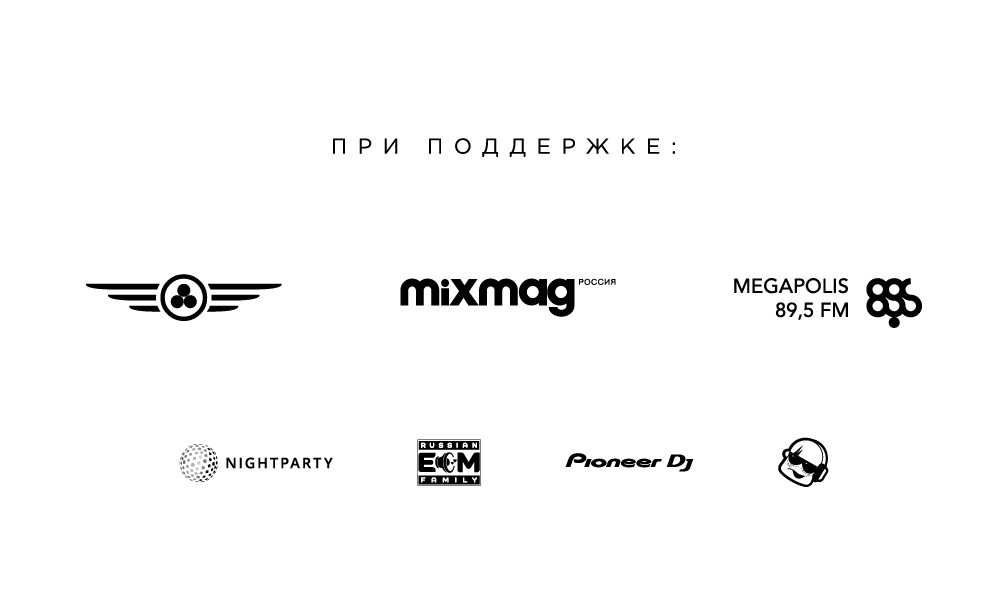 